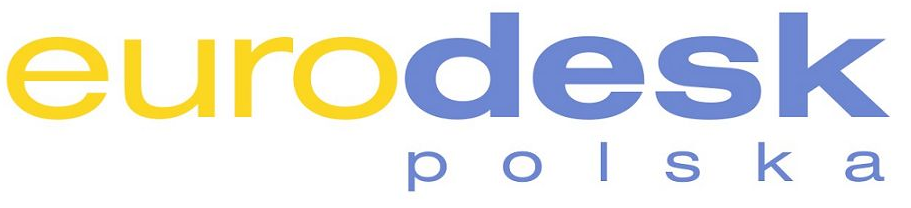 Załącznik nr 6 do Zapytania Ofertowego *Dane osobowe (Dane) będą przetwarzane przez Fundację Rozwoju Systemu Edukacji w Warszawie, przy Al. Jerozolimskich 142A (Fundacja) w celu realizacji szkolenia (Szkolenie) organizowanego przez FRSE zgodnie z Rozporządzeniem Parlamentu Europejskiego i Rady UE 2016/679 z dnia 27 kwietnia 2016 r. w sprawie ochrony osób fizycznych w związku z przetwarzaniem danych osobowych i w sprawie swobodnego przepływu takich danych oraz uchylenia dyrektywy 95/46/WE (ogólne rozporządzenie o ochronie danych). Podstawą prawną przetwarzania danych osobowych jest art. 6 ust. 1 lit. b RODO. Danymi są imię oraz nazwisko uczestnika, nazwa instytucji (szkoły).  Dane będą przetwarzane przez okres do maksymalnie 5 lat od daty Szkolenia (w szczególności dla celów archiwizacyjnych, ewaluacyjnych, kontrolnych i statystycznych). Przysługuje Pani/Panu prawo dostępu do danych, ich sprostowania, usunięcia lub ograniczenia przetwarzania, prawo do wniesienia sprzeciwu wobec przetwarzania danych oraz wniesienia skargi do organu nadzorczego, a także prawo do przenoszenia danych. Pani/Pana dane nie będą również przekazywane do państwa pozostającego poza Europejskim Obszarem Gospodarczym (tzw. państwa trzeciego) lub organizacji międzynarodowej. Fundacja Rozwoju Systemu Edukacji w Warszawie wyznaczyła osobę odpowiedzialną za zapewnienie przestrzegania przepisów prawa w zakresie ochrony danych osobowych, z którą można skontaktować się pod adresem e-mail: iod@frse.org.pl*Dane osobowe (Dane) będą przetwarzane przez Fundację Rozwoju Systemu Edukacji w Warszawie, przy Al. Jerozolimskich 142A (Fundacja) w celu realizacji szkolenia (Szkolenie) organizowanego przez FRSE zgodnie z Rozporządzeniem Parlamentu Europejskiego i Rady UE 2016/679 z dnia 27 kwietnia 2016 r. w sprawie ochrony osób fizycznych w związku z przetwarzaniem danych osobowych i w sprawie swobodnego przepływu takich danych oraz uchylenia dyrektywy 95/46/WE (ogólne rozporządzenie o ochronie danych). Podstawą prawną przetwarzania danych osobowych jest art. 6 ust. 1 lit. b RODO. Danymi są imię oraz nazwisko uczestnika, nazwa instytucji (szkoły).  Dane będą przetwarzane przez okres do maksymalnie 5 lat od daty Szkolenia (w szczególności dla celów archiwizacyjnych, ewaluacyjnych, kontrolnych i statystycznych). Przysługuje Pani/Panu prawo dostępu do danych, ich sprostowania, usunięcia lub ograniczenia przetwarzania, prawo do wniesienia sprzeciwu wobec przetwarzania danych oraz wniesienia skargi do organu nadzorczego, a także prawo do przenoszenia danych. Pani/Pana dane nie będą również przekazywane do państwa pozostającego poza Europejskim Obszarem Gospodarczym (tzw. państwa trzeciego) lub organizacji międzynarodowej. Fundacja Rozwoju Systemu Edukacji w Warszawie wyznaczyła osobę odpowiedzialną za zapewnienie przestrzegania przepisów prawa w zakresie ochrony danych osobowych, z którą można skontaktować się pod adresem e-mail: iod@frse.org.plLista uczestników lekcji. Liczba uczestników: ………Lista uczestników lekcji. Liczba uczestników: ………Lista uczestników lekcji. Liczba uczestników: ………Lista uczestników lekcji. Liczba uczestników: ………Lista uczestników lekcji. Liczba uczestników: ………Lista uczestników lekcji. Liczba uczestników: ………Lista uczestników lekcji. Liczba uczestników: ………Data:Data:Miejsce:Miejsce:Miejsce:Instytucja:Instytucja:NrImię i nazwiskoImię i nazwiskoPodpis*NrImię i nazwiskoPodpis*113214315416517618719820921102211231224Lista uczestników lekcji. Liczba uczestników: ………Lista uczestników lekcji. Liczba uczestników: ………Lista uczestników lekcji. Liczba uczestników: ………Lista uczestników lekcji. Liczba uczestników: ………Lista uczestników lekcji. Liczba uczestników: ………Lista uczestników lekcji. Liczba uczestników: ………Lista uczestników lekcji. Liczba uczestników: ………Data:Data:Miejsce:Miejsce:Miejsce:Instytucja:Instytucja:NrImię i nazwiskoImię i nazwiskoPodpis*NrImię i nazwiskoPodpis*253726382739284029413042314332443345344635473648